ІЛЛІНІВСЬКА СІЛЬСЬКА РАДАКОСТЯНТИНІВСЬКИЙ РАЙОНДОНЕЦЬКА ОБЛАСТЬВІДДІЛ ОСВІТИНАКАЗ від 02.11. 2020                      	 с. Іллінівка                         			    № 203Про проведення ІІ етапуВсеукраїнських учнівських олімпіадз навчальних предметів у 2020/2021 навчальному році На виконання наказів Міністерства освіти і науки України від    24.09.2020 № 11757 «Про проведення Всеукраїнських учнівських олімпіад і турнірів з навчальних предметів у 2020/2021 навчальному році», 15.02.2018 № 148 «Про затвердження графіка проведення IV етапу Всеукраїнських учнівських олімпіад з навчальних предметів на 2019-2023 роки» (зі змінами), наказу департаменту освіти і науки Донецької облдержадміністрації від     22.10.2020 № 270/163-20-ОД «Про проведення ІІ етапу Всеукраїнських учнівських олімпіад з навчальних предметів у 2020/2021 навчальному році», відповідно до Положення про Всеукраїнські учнівські олімпіади, турніри, конкурси з навчальних предметів, конкурси-захисти науково-дослідницьких робіт, олімпіади зі спеціальних дисциплін та конкурси фахової майстерності, затвердженого наказом Міністерства освіти і науки, молоді та спорту України від 22.09.2011 р. № 1099, зареєстрованого в Міністерстві юстиції України 17.11.2011 р. за № 1318/20056, Правил проведення І, ІІ, ІІІ етапів Всеукраїнських учнівських олімпіад у Донецькій області, затверджених наказом директора департаменту освіти і науки від 26.09.2018 № 334/163-18-ОД, зареєстрованих у Головному управлінні юстиції в Донецькій області 18.10.2018  за № 238/680, з метою пошуку, підтримки та розвитку творчого потенціалу обдарованої молодіНАКАЗУЮ:	1.Провести ІІ (ОТГ) етап Всеукраїнських учнівських олімпіад (далі – Олімпіада) з 02 листопада по 05 грудня 2020 року з таких навчальних предметів: українська мова та література, англійська, німецька мови, правознавство, історія, математика, біологія, географія, астрономія, фізика, хімія, екологія, інформатика, інформаційні технології, трудове навчання предметів   з дотриманням законодавства України в частині запобігання поширенню на території України гострої респіраторної хвороби COVID-19, спричиненої корона вірусом SARS-CoV-2. 2. Провести ІІ (ОТГ) етап Олімпіад на базі Іллінівського ОЗЗСО з поглибленим вивченням іноземних мов  та на базі Катеринівської ЗОШ І-ІІІ ступенів. Початок олімпіад о 9.00 годині.3. Затвердити:1)список працівників, відповідальних за проведення ІІ етапу Олімпіад у 2020-2021 навчальному році (Додаток 1).2)склад оргкомітетів, журі, апеляційних комісій з розгляду спірних питань у разі їх виникнення (Додаток 2).4. Директорам закладів загальної середньої освіти:1)забезпечити участь переможців І етапу  у ІІ етапі Олімпіад у  встановлені терміни (Додаток 3).	2)надати дні відпочинку учителям, які задіяні в проведенні олімпіад, за роботу у вихідні дні відповідно до чинного законодавства.5.Провідному спеціалісту відділу освіти (Пасічна): 	1)забезпечити координацію організації та загальний контроль за проведенням ІІ етапу Олімпіад, дотримання чинного Положення про Всеукраїнські учнівські олімпіади з базових і спеціальних дисциплін, турніри, конкурси-захисти науково-дослідницьких робіт та конкурси фахової майстерності, Правил проведення І, ІІ, ІІІ етапів Всеукраїнських учнівських олімпіад у Донецькій області. 	2)забезпечити якість і прозорість проведення ІІ (ОТГ) етапу Олімпіад.3)призначити відповідальною за організаційно-методичний супровід проведення ІІ етапу Олімпіад,  вчасне отримання кодів доступу до  олімпіадних завдань, інформації з сайту Донецького обласного інституту післядипломної педагогічної освіти (http://ippo.dn.ua) завідувача методичним кабінетом (Пасічна Т.В.), на яку покласти відповідальність за секретність завдань до моменту їх оприлюднення.	4)надати звіти про результати проведення ІІ етапу Олімпіад у 2020/2021 навчальному році, заявки на участь команд у ІІІ (обласному) етапі Олімпіад у 2020/2021 навчальному році відділу організаційно-методичного супроводу розвитку обдарованості Донецького облІППО (comsro_donippo@ukr.net) та роботи переможців відповідальним за проведення олімпіад від облІППО протягом трьох днів після дня проведення Олімпіади.5)висвітлювати результати проведення ІІ етапу Олімпіад на сайті відділу освіти.  6. Директору Іллінівського ОЗЗСО з поглибленим вивченням іноземних мов  (Бурдун С.І.), в.о.директора Катеринівської ЗОШ І-ІІІ (Володимирова С.В.):1)створити належні умови для проведення ІІ (ОТГ) етапу Олімпіад відповідно до законодавства України в частині запобігання поширенню на території України гострої респіраторної хвороби COVID-19, спричиненої корона вірусом SARS-CoV-2..2)організувати чергування адміністрації, вчителів під час проведення ІІ (ОТГ) етапу Олімпіад.3)забезпечити доступ працівників відділу освіти, відповідальних за проведення олімпіад, до мережі Інтернет для отримання завдань  ІІ (ОТГ) етапу Олімпіад з сайту облІППО у день проведення олімпіад згідно з графіком.	7. Працівникам відділу освіти, які задіяні в проведенні олімпіад, надати дні відпочинку за роботу у вихідні дні за потребою відповідно до чинного законодавства. 8. Для перевезення учасників ІІ етапу Олімпіад використовувати шкільні автобуси.	9. Начальнику господарчої групи (Литовченко Н.В.) організувати перевезення учасників Олімпіад. 	10. Головному бухгалтеру (Печерських Л.М.)  виділити паливо для шкільних автобусів.11. Даний наказ розмістити на сайті відділу освіти http://vo-illinivka.dn.ua.	12. Контроль за виконанням наказу покласти на головного спеціаліста відділу освіти Кабанцеву К.В.Начальник відділу освіти                                                          Надія СИДОРЧУКПасічна Т.В. Додаток  1до наказу відділу освіти Іллінівської сільської радивід 02.11.2020  № 203Список працівників відділу освіти та керівників предметних методичних комісій,  відповідальних за проведення II етапу Всеукраїнських учнівських олімпіад у 2020-2021 навчальному роціПровідний спеціаліствідділу освіти                                                         		Тетяна ПасічнаДодаток 2 до наказу відділу освіти Іллінівської сільської радивід 02.11.2020  № 203Склад оргкомітетів, журі, апеляційних комісійз розгляду спірних питань у разі їх виникненняІсторіяОргкомітетПасічна Т.В.  – провідний спеціаліст відділу освіти;Макашова Ю.О. – спеціаліст відділу освіти. ЖуріКалініченко С.В.  – голова журі, керівник ПМК,  учитель Зорянського ЗЗСО;Тимофєєва С.В. – член журі, вчитель Степанівської філії Іллінівського ОЗЗСО;Ігруньов М.І. – член журі, вчитель  Іллінівського ОЗЗСО.Апеляційна комісіяКовбаса Г.М.– учитель Тарасівського НВК І-ІІІ ст.2. Багмет М.В. – учитель Олександро-Калинівської філії  Іллінівського ОЗЗСО.Українська мова та літератураОргкомітетПасічна Т.В.  – провідний спеціаліст відділу освіти;Макашова Ю.О. – спеціаліст відділу освіти. ЖуріХліпітько І.С.  – голова журі, керівник ПМК,  учитель Іллінівського ОЗЗСО;Горбунова Л.Н. – член журі, вчитель Олександро-Калинівської філії Іллінівського ОЗЗСО;Полішко Н.В. – член журі, вчитель Катеринівської ЗОШ І-ІІІ ст.Апеляційна комісія1. Кушнір А.А.– вчитель Іллінівського ОЗЗСО;2. Рудік Н.Б.  – вчитель Тарасівського НВК І-ІІІ ст.МатематикаОргкомітетПасічна Т.В.  – провідний спеціаліст відділу освіти;Макашова Ю.О. – спеціаліст відділу освіти. Журі1. Вайлова Н.В. . – голова журі, керівник ПМК вчителів математики, вчитель Іллінівського ОЗЗСО;2.Осаволюк Е.А. – член журі, вчитель Іллінівського ОЗЗСО;3. Бондарева Н.Г. – член журі, вчитель Іллінівського ОЗЗСО;4.Мітрохіна В.О. – член журі, вчитель Зорянського ЗЗСО; 5.Шаталов О.М. – член журі, вчитель Катеринівської ЗОШ І-ІІІ ст.6.Сотник Ю.А. – член журі, вчитель Степанівської філії Іллінівського ОЗЗСО; 7.Земцова Л.С. – член журі, вчитель Катеринівської ЗОШ І-ІІІ ст.8.Куренна В.М.– член журі, вчитель Олександро-Калинівської філії Іллінівського ОЗЗСО.Апеляційна комісіяГайворонська Н.Г. –вчитель Тарасівського НВК І-ІІІ ст..;Пасічна Т.В. – провідний спеціаліст відділу освіти.ГеографіяОргкомітетПасічна Т.В.  – провідний спеціаліст відділу освіти;Макашова Ю.О. – спеціаліст відділу освіти. ЖуріАмелін О.А. – голова журі, керівник ПМК,  учитель Катеринівська ЗОШ І-ІІІ ст.Філіппова Н.К. – член журі, вчитель Іллінівського ОЗЗСО;Багмет М.В. – член журі,   вчитель Олександро-Калинівської філії Іллінівського ОЗЗСО.Апеляційна комісія1. Деканенко О.І. – вчитель Тарасівського НВК І-ІІІ ст.;2. Швидка Л.М. – вчитель Степанівськ5ої філії Іллінівського ОЗЗСО.ХіміяОргкомітетПасічна Т.В.  – провідний спеціаліст відділу освіти;Макашова Ю.О. – спеціаліст відділу освіти. Журі1.Бойко Г.І. – голова журі, керівник ПМК,  учитель Іллінівського ОЗЗСО ;2.Кірічок Н.В. – член журі, вчитель Зорянського ЗЗСО;	3.Бондаренко Є.Б. – член журі, вчитель Іллінівського ОЗЗСО.Апеляційна комісіяШвидка Л.М.  – вчитель Степанівської філії Іллінівського ОЗЗСО;Нестеренко Т.А. – вчитель Тарасівського НВК І-ІІІ ст...ФізикаОргкомітетПасічна Т.В.  – провідний спеціаліст відділу освіти;Макашова Ю.О. – спеціаліст відділу освіти. Журі1.Бондарева Н.Г. – голова  журі, керівник ПМК, учитель Іллінівського ОЗЗСО;2.Сотник Ю.А.– член журі, вчитель Степанівської філії Іллінівського ОЗЗСО;3.Куренна В.М.– член журі, вчитель Олександро-Калинівської філії Іллінівського ОЗЗСО.Апеляційна комісіяМагомедова  В.М. – вчитель Тарасівського НВК І-ІІІ ст.;Пасічна Т.В. – провідний спеціаліст відділу освіти.Трудове навчанняОргкомітетПасічна Т.В.  – провідний спеціаліст відділу освіти;Макашова Ю.О. – спеціаліст відділу освіти. Журі1.Чикалова О.Г. – голова журі, вчитель Катеринівської ЗОШ  І-ІІІ ст.;2. Віджак В.М. – член журі, вчитель Зорянського ЗЗСО;3. Білецька Ю.С.- член журі, вчитель Тарасівського НВК  І-ІІІ ст..Апеляційна комісія1. Стабровська О.В. – вчитель Іллінівського ОЗЗСО;2.Зубко Є.Г. – вчитель Степанівської філії  Іллінівського ОЗЗСО.БіологіяОргкомітетПасічна Т.В.  – провідний спеціаліст відділу освіти;Макашова Ю.О. – спеціаліст відділу освіти. Журі1.Бойко Г.І. – голова журі, керівник  ПМК, учитель Іллінівського ОЗЗСО;2. Швидка Л.М. – учитель Степанівської  філії Іллінівського ОЗЗСО;3. Фостик О.М. – член журі, вчитель Зорянського ЗЗСО;4. Володимирова С.В.  – член журі, вчитель Катеринівської ЗОШ І-ІІІ ст.Апеляційна комісіяБондаренко Є.Б. – вчитель Іллінівського ОЗЗСО;2. Нестеренко Т.А.  – вчитель Тарасівського НВК.ІнформатикаОргкомітетПасічна Т.В.  – провідний спеціаліст відділу освіти;Макашова Ю.О. – спеціаліст відділу освіти. ЖуріКірічок Н.В. – голова журі, керівник ПМК , учитель Зорянського ЗЗСО; 2.Літвінова І.Л. – вчитель Тарасівського НВК І-ІІІ ст.3. Шаталов О.М. – член журі, вчитель Катеринівської  ЗОШ І-ІП ст.Апеляційна комісіяЗубко Є.Г. – вчительСтепанівської філії Іллінівського ОЗЗСО;Вайлова Н.В. – член журі, вчитель  Іллінівського ОЗЗСО.Іноземна мова (англійська)ОргкомітетПасічна Т.В.  – провідний спеціаліст відділу освіти;Макашова Ю.О. – спеціаліст відділу освіти. ЖуріНаумова Є.С. – голова журі, керівник ПМК ,учитель  Іллінівського ОЗЗСО;Огулло Ю.О. – член журі, вчитель Степанівської філії Іллінівського ОЗЗСО;Філіппов А.К. –  член журі, вчитель Іллінівського ОЗЗСО;Іванюра А.В. – член журі, вчитель Катеринівської  ЗОШ І-ІІІ ст.Клещова О.В. – член журі, вчитель Іллінівського ОЗЗСО;Хорсун М.О. – член журі, вчитель Зорянської  філії І-ІІ ст. Іллінівського ОЗЗСО;Клейменова Т.А. – член журі, вчитель Тарасівського НВК І-ІІІ ст..Гудіменко В.М. –  член журі, вчитель Олесандро-Калинівської  філії Іллінівського ОЗЗСО.Апеляційна комісіяЄгорова О.П. – вчитель Іллінівського ОЗЗСО;Редькіна  О.І.– вчитель Іллінівського ОЗЗСО;Іноземна мова (німецька)ОргкомітетПасічна Т.В.  – провідний спеціаліст відділу освіти;Макашова Ю.О. – спеціаліст відділу освіти. ЖуріНаумова Є.С. – голова журі, керівник ПМК, учитель  Іллінівського ОЗЗСО;Філіппов А.К. – член журі, вчитель Іллінівського ОЗЗСО;Чикалова О.Г. – член журі, вчитель Катеринівської ЗОШ І-ІІІ ст.Апеляційна комісія1.Єгорова О.П. – вчитель Іллінівського ОЗЗСО.ПравознавствоОргкомітетПасічна Т.В.  – провідний спеціаліст відділу освіти;Макашова Ю.О. – спеціаліст відділу освіти. ЖуріБагмет М.В.– голова журі, керівник ПМК, учитель Олександро-Калинівської філії Іллінівського ОЗЗСО;Калініченко О.В. – член журі, вчитель Зорянського ЗЗСО;Тимофєєва С.В. - член журі, вчитель Степанівської філії Іллінівського ОЗЗСО.Апеляційна комісіяІгруньов М.І. – вчитель Іллінівського ОЗЗСО;Ковбаса Г.М. – вчитель Тарасівського  НВК І-ІІІ ст.ЕкологіяОргкомітетПасічна Т.В.  – провідний спеціаліст відділу освіти;Макашова Ю.О. – спеціаліст відділу освіти. ЖуріБойко Г.І. – голова  журі, керівник ПМК , вчитель Іллінівського ОЗЗСО;Бондаренко Є.Б. – член  журі, вчитель Іллінівського ОЗЗСО;Фостик О.М.– член журі, вчитель Зорянського ЗЗСО.Апеляційна комісіяШвидка Л.М. – вчитель Степанівської філії Іллінівського ОЗЗСО;Нестеренко Т.А. – вчитель Тарасівського  НВК І-ІІІ ст.АстрономіяОргкомітетПасічна Т.В.  – провідний спеціаліст відділу освіти;Макашова Ю.О. – спеціаліст відділу освіти. ЖуріБондарева Н.Г. – голова  журі, керівник ПМК,  вчитель Іллінівського ОЗЗСО; 2.Сотник Ю.А.– член журі, вчитель Степанівської філії Іллінівського ОЗЗСО;3. Куренна В.М.– член журі, вчитель Олександро-Калинівської філії Іллінівського ОЗЗСО.Апеляційна комісіяМагомедова  В.М. – вчитель Тпрасівського НВК І-ІІІ ст..Пасічна Т.В. – провідний спеціаліст відділу освіти.Інформаційні технологіїОргкомітетПасічна Т.В.  – провідний спеціаліст відділу освіти;Макашова Ю.О. – спеціаліст відділу освіти. ЖуріКірічок Н.В. – голова журі, керівник ПМК,  учитель Зорянського ЗЗСО; Клиновський О.В. – член журі, вчитель  Олександро-Калинівської філії Іллінівського ОЗЗСО;Шаталов О.М. – член журі, вчитель Катеринівської  ЗОШ І-ІП ст.Апеляційна комісіяЗубко Є.Г. – вчитель Степанівської філії Іллінівського ОЗЗСО ;Літвінова І.Л. – вчитель Тарасівського НВК І-ІІІ ст..Провідний спеціаліствідділу освіти                                                         			Т.В.ПасічнаДодаток 3 до наказу відділу освіти Іллінівської сільської радивід 22.10.2019  № 267Термінипроведення ІІ (ОТГ) етапу Всеукраїнських учнівських олімпіад у 2019-2020 начальному роціПровідний спеціаліст відділу освіти			Т.В.Пасічна№Навчальні предметиВідповідальнийАстрономіяПасічна Т.В.Бондарева Н.Г.БіологіяПасічна Т.В.Бойко Г.І.ГеографіяПасічна Т.В.Амелін О.А.Екологія Макашова Ю.О.Бойко Г.І.Іноземна мови (англійська, німецька)Макашова Ю.О.Наумова Є.С.ІнформатикаПасічна Т.В.Кірічок Н.В.Інформаційні технологіїПасічна Т.В.Кірічок Н.В.ІсторіяКалініченко С.В.МатематикаПасічна Т.В.Куренна В.М.ПравознавствоМакашова Ю.О.Багмет М.В.Трудове навчання (технології) Макашова Ю.О.Харченко Д.М.Українська мова та літератураМакашова Ю.О.Хліпітько І.С.Фізика Пасічна Т.В.Бондарева Н.Г.Хімія Пасічна Т.В.Бойко Г.І.№Навчальні предметиТермін проведенняКласи Математика08.11.20205-11Біологія 14.11.20208-11Українська мова та література-14.11.20208-11Історія15.11.20208-11Астрономія21.11.202010-11Німецька мова21.11.20208-11Географія22.11.20207-11Екологія22.11.202010-11Інформаційні технології22.11.20208-11Англійська мова28.11.20208-11Фізика28.11.20207-11Інформатика29.11.20208-11Правознавство 29.11.20209-11Трудове навчання (технології)05.12.20208-11Хімія05.12.20208-11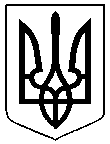 